REGISTRATION FORM
I am interested in participating in the “Idea to Investment Entrepreneurship Workshop”
Name:  Designation: Company/Organization: Address: Telephone: Email: Brief company profile: 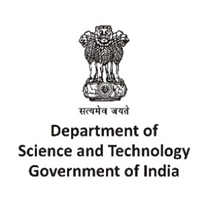 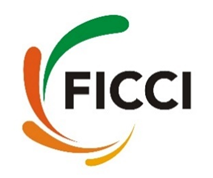 Technology Innovation Management and Entrepreneurship Information Service (TIME IS)Idea to Investment Entrepreneurship WorkshopVenue- Hotel Marriott, Goa 10th August 2018Technology Innovation Management and Entrepreneurship Information Service (TIME IS)Idea to Investment Entrepreneurship WorkshopVenue- Hotel Marriott, Goa 10th August 2018Technology Innovation Management and Entrepreneurship Information Service (TIME IS)Idea to Investment Entrepreneurship WorkshopVenue- Hotel Marriott, Goa 10th August 2018Kindly email duly filled in registration form at timeis@ficci.com 

